Quadratics in sin/cos/tanSolve  in the interval .Solve  in the interval .Solve  in the interval .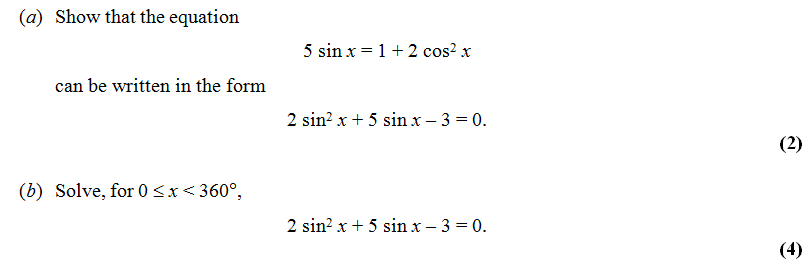 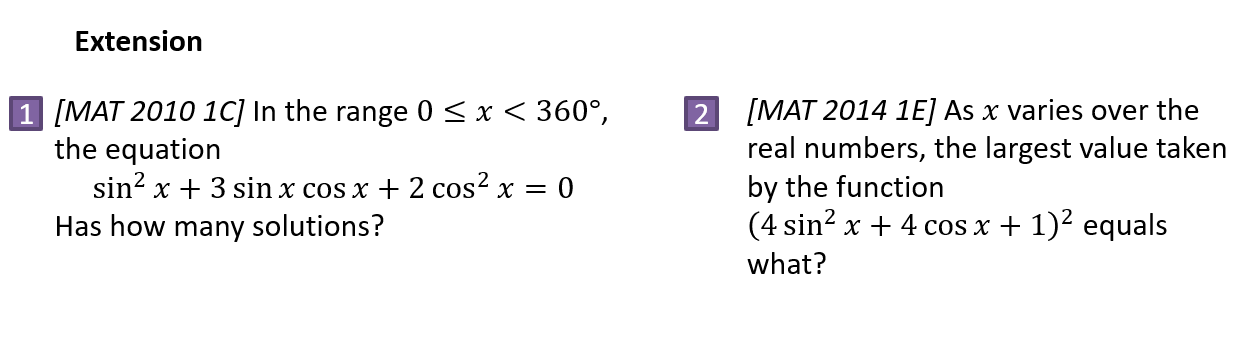 